Вариант № 30819591. B 1 № 24805. Сырок стоит 8 рублей 20 копеек. Какое наибольшее число сырков можно купить на 50 рублей? Решение. Разделим 50 на 8,2: 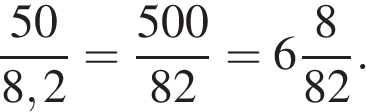 Значит, на 50 рублей можно купить 6 сырков. Ответ: 6.Ответ: 62480562. B 2 № 314968. Одна таблетка лекарства весит 20 мг и содержит 5% активного вещества. Ребёнку в возрасте до 6 месяцев врач прописывает 1,4 мг активного вещества на каждый килограмм веса в сутки. Сколько таблеток этого лекарства следует дать ребёнку весом в возрасте четырёх месяцев и весом 5 кг в течение суток?Решение. В одной таблетке лекарства содержится 20  0,05 = 1 мг активного вещества. Суточная норма активного вещества для ребенка весом 5 кг составит: 1,4  5 = 7 мг. Тем самым, ребенку следует дать 7 таблеток. 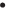 Ответ: 7.Ответ: 731496873. B 3 № 26869. На рисунке показано изменение температуры воздуха на протяжении трех суток. По горизонтали указывается дата и время суток, по вертикали — значение температуры в градусах Цельсия. Определите по рисунку наименьшую температуру воздуха 27 апреля. Ответ дайте в градусах Цельсия. 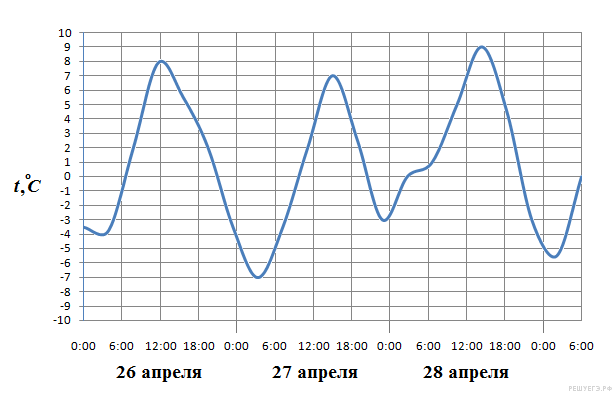 Решение. Из графика видно, что наименьшая температура воздуха 27 апреля составляла −7 °C (см. рисунок). Ответ: −7.Ответ: -726869-74. B 4 № 77360. В магазине одежды объявлена акция: если покупатель приобретает товар на сумму свыше 10 000 руб., он получает скидку на следующую покупку в размере 10%. Если покупатель участвует в акции, он теряет право возвратить товар в магазин. Покупатель Б. хочет приобрести куртку ценой 9300 руб., рубашку ценой 1800 руб. и перчатки ценой 1200 руб. В каком случае Б. заплатит за покупку меньше всего: 1) Б. купит все три товара сразу. 2) Б. купит сначала куртку и рубашку, а потом перчатки со скидкой. 3) Б. купит сначала куртку и перчатки, а потом рубашку со скидкой. В ответ запишите, сколько рублей заплатит Б. за покупку в этом случае.Решение. Рассмотрим все случаи. 1) При покупке всех трёх товаров покупатель Б. потратит 9300 руб. + 1800 руб. + 1200 руб. = 12 300 руб. 2) При покупке куртки и рубашки покупатель Б. потратит 9300 руб. + 1800 руб. = 11 100 руб. Т. к. эта сумма больше 10 000 руб., то на следующую покупку покупателю будет предоставлена скидка 1200 · 0,1 = 120 руб. Поэтому перчатки будут приобретены за 1200 − 120 = 1080 руб. В этом случае покупатель потратит 12 180 руб. 3) При покупке куртки и перчаток покупатель Б. потратит 9300 руб. + 1200 руб. = 10 500 руб. Т. к. эта сумма больше 10 000 руб., то то на следующую покупку покупателю будет предоставлена скидка 1800 · 0,1 = 180 руб. Поэтому рубашка будет приобретена за 1800 − 180 = 1620 руб. В этом случае покупатель потратит 12 120 руб. Меньше всего покупатель заплатит, если воспользуется третьим вариантом: сумма составит 12 120 руб. Примечание. Ранее текст задания был другим. В магазине одежды объявлена акция: если покупатель приобретает товар на сумму свыше 10 000 руб., он получает скидку на следующую покупку в размере 10% уплаченной суммы. Если покупатель участвует в акции, он теряет право возвратить товар в магазин. Покупатель Б. хочет приобрести куртку ценой 9300 руб., рубашку ценой 1800 руб. и перчатки ценой 1200 руб. В каком случае Б. заплатит за покупку меньше всего: 1) Б. купит все три товара сразу. 2) Б. купит сначала куртку и рубашку, а потом перчатки со скидкой. 3) Б. купит сначала куртку и перчатки, а потом рубашку со скидкой. В ответ запишите, сколько рублей заплатит Б. за покупку в этом случае. ---------- Решение задания в предыдущей формулировке. 1) При покупке всех трёх товаров покупатель Б. потратит 9300 руб. + 1800 руб. + 1200 руб. = 12 300 руб. 2) При покупке куртки и рубашки покупатель Б. потратит 9300 руб. + 1800 руб. = 11 100 руб. Т. к. эта сумма больше 10 000 руб., то на следующую покупку покупателю будет предоставлена скидка 11 1000,1 = 1110 руб. Поэтому перчатки будут приобретены за 1200 − 1110 = 90 руб. В этом случае покупатель потратит 11 190 руб. 3) При покупке куртки и перчаток покупатель Б. потратит 9300 руб. + 1200 руб. = 10 500 руб. Т. к. эта сумма больше 10 000 руб., то то на следующую покупку покупателю будет предоставлена скидка 10 5000,1 = 1050 руб. Поэтому рубашка будет приобретена за 1800 − 1050 = 750 руб. В этом случае покупатель потратит 11 250 руб. Меньше всего покупатель заплатит, если воспользуется вторым вариантом: сумма составит 11 190 руб.Ответ: 1212077360121205. B 5 № 27848. 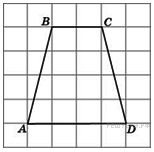 Найдите среднюю линию трапеции , если стороны квадратных клеток равны 1.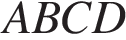 Решение. 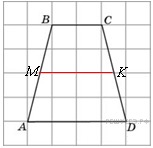 .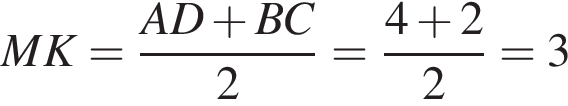 Ответ: 3.Ответ: 32784836. B 6 № 282857. Фабрика выпускает сумки. В среднем на 100 качественных сумок приходится восемь сумок со скрытыми дефектами. Найдите вероятность того, что купленная сумка окажется качественной. Результат округлите до сотых.Решение. По условию на каждые 100 + 8 = 108 сумок приходится 100 качественных сумок. Значит, вероятность того, что купленная сумка окажется качественной, равна 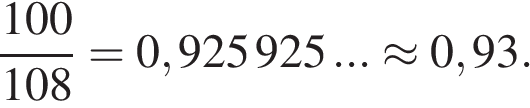 Ответ: 0,93.Ответ: 0,932828570,937. B 7 № 26668. Найдите корень уравнения: Если уравнение имеет более одного корня, укажите меньший из них. 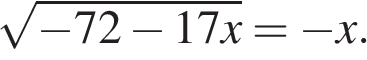 Решение. Возведем в квадрат: 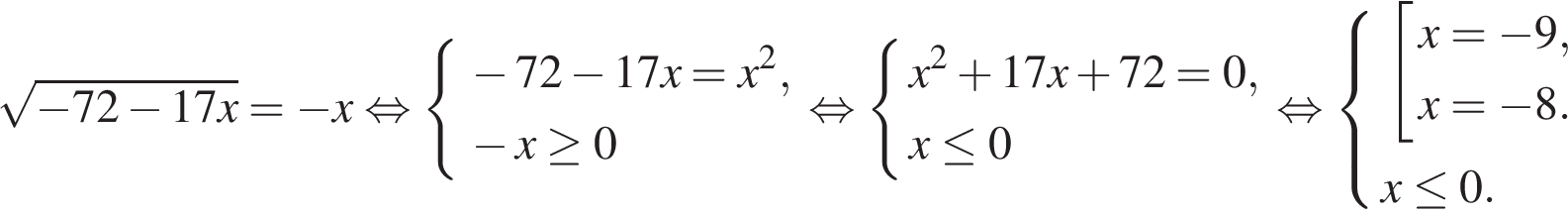 Ответ: −9.Ответ: -926668-98. B 8 № 27292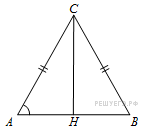 В треугольнике , . Найдите .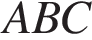 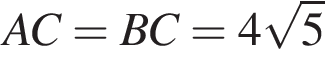 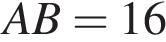 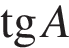 Решение. Треугольник равнобедренный, значит, высота делит основание пополам. 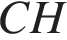 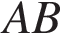 . 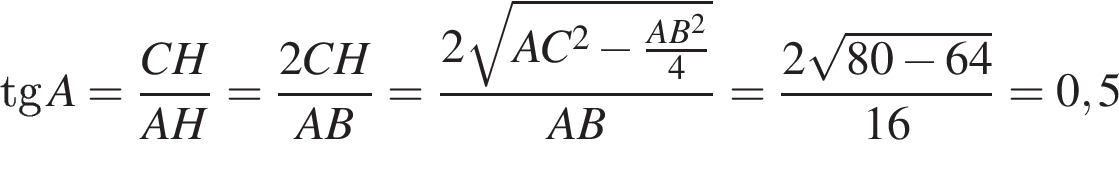 Ответ: 0,5. Ответ: 0,5272920,59. B 9 № 40131.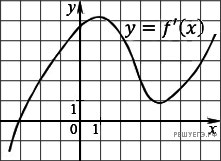 На рисунке изображен график производной функции . Найдите абсциссу точки, в которой касательная к графику  параллельна оси абсцисс или совпадает с ней.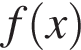 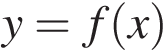 Решение. Значение производной в точке касания равно угловому коэффициенту касательной. Поскольку касательная параллельна оси абсцисс или совпадает с ней, она имеет вид , и её угловой коэффициент равен 0. Следовательно, мы ищем точку, в которой угловой коэффициент, равен нулю, а значит, и производная равна нулю. Производная равна нулю в той точке, в которой её график пересекает ось абсцисс. Поэтому искомая точка . 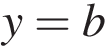 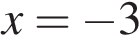 Ответ: -3.Ответ: -340131-310. B 10 № 916.В прямоугольном параллелепипеде известно, что Найдите длину ребра .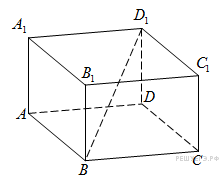 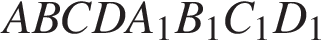 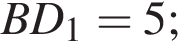 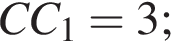 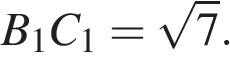 Решение. По теореме Пифагора 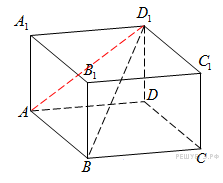 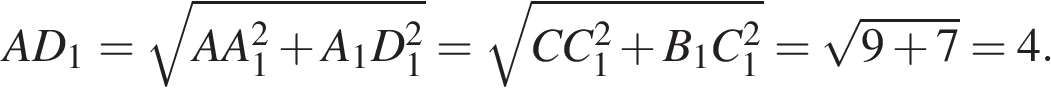 Тогда длина ребра равна 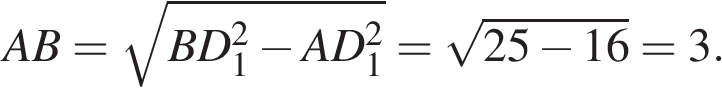 Ответ: 3.Ответ: 3916311. B 11 № 77416. Найдите , если .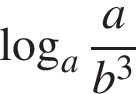 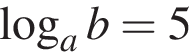 Решение. Выполним преобразования: .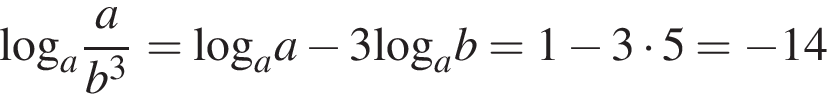 Ответ: -14.Ответ: -1477416-1412. B 12 № 42569. Расстояние от наблюдателя, находящегося на небольшой высоте  м над землeй, выраженное в километрах, до наблюдаемой им линии горизонта вычисляется по формуле , где  км — радиус Земли. На какой наименьшей высоте следует располагаться наблюдателю, чтобы он видел горизонт на расстоянии не менее 8 километров? Ответ выразите в метрах.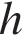 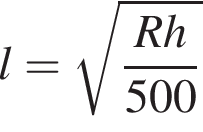 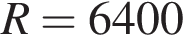 Решение. Задача сводится к решению уравнения при заданном значении : 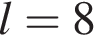 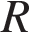 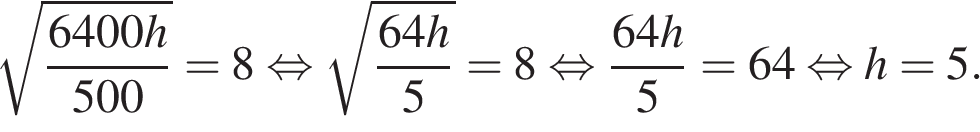 Значит, наименьшая высота, на которой следует располагаться наблюдателю, чтобы он видел горизонт на расстоянии не менее 8 километров, равна 5 метрам. Ответ: 5.Ответ: 542569513. B 13 № 27143. Два ребра прямоугольного параллелепипеда, выходящие из одной вершины, равны 2, 4. Диагональ параллелепипеда равна 6. Найдите площадь поверхности параллелепипеда. 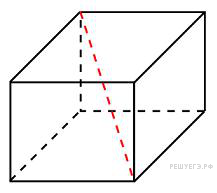 Решение. Обозначим известные ребра за и , а неизвестное за . Площадь поверхности параллелепипеда выражается как 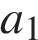 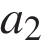 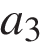 .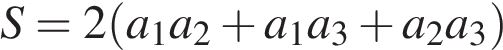 Диагональ параллелепипеда находится как .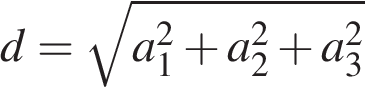 Выразим : .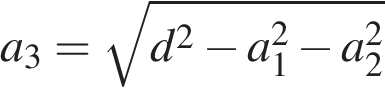 Тогда площадь поверхности 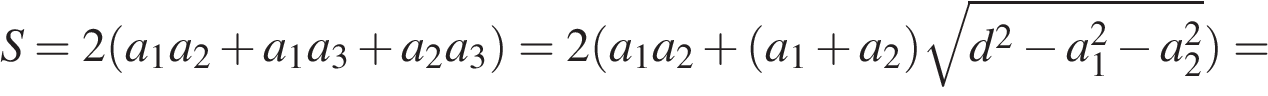 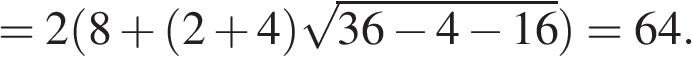 Ответ: 64.Ответ: 64271436414. B 14 № 99595. Два пешехода отправляются одновременно в одном направлении из одного и того же места на прогулку по аллее парка. Скорость первого на 1,5 км/ч больше скорости второго. Через сколько минут расстояние между пешеходами станет равным 300 метрам?Решение. Пусть км/ч – скорость второго пешехода, тогда скорость первого – км/ч. Пусть через часов расстояние между пешеходами станет равным 0,3 километра. Таким образом, 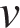 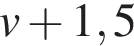 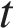 ,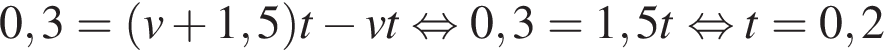 часа или минут. 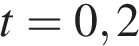 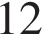 Ответ: 12.Ответ: 12995951215. B 15 № 77446. Найдите наибольшее значение функции на отрезке .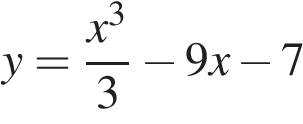 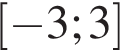 Решение. Найдем производную заданной функции: .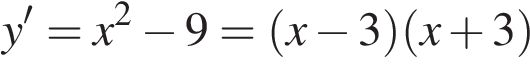 Найдем нули производной: 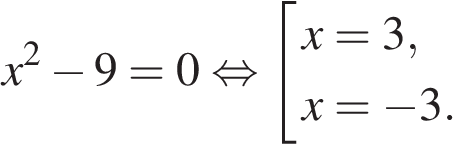 Определим знаки производной функции и изобразим на рисунке поведение функции: 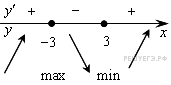 Найденная производная неположительна на заданном отрезке, заданная функция убывает на нем, поэтому наибольшим значением функции на отрезке является . 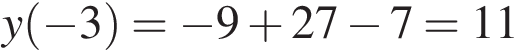 Ответ: 11.Ответ: 11774461116. C 1 № 503320. а) Решите уравнение 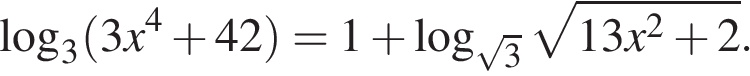 б) Найдите все корни этого уравнения, принадлежащие отрезку 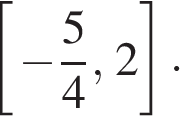 Решение. Запишем исходное уравнение в виде: 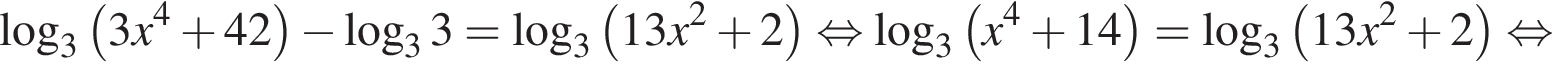 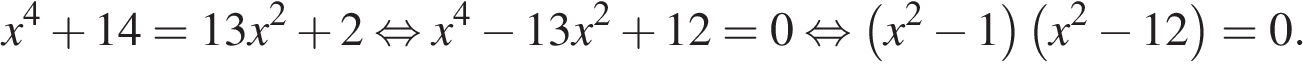 Значит, либо откуда или либо откуда или 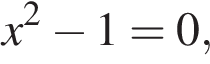 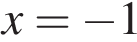 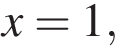 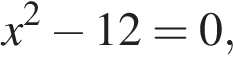 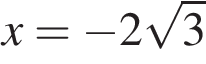 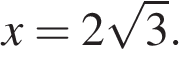 Поскольку отрезку принадлежат корни и 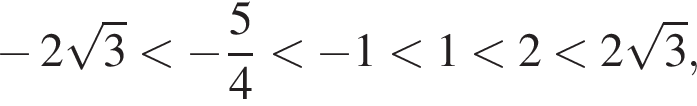 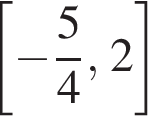 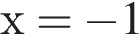 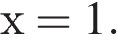 Ответ: а) б) 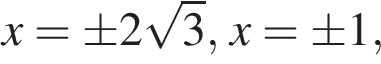 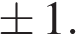 17. C 2 № 484566. В правильной шестиугольной призме все ребра которой равны найдите расстояние от точки до прямой 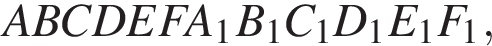 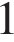 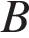 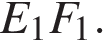 Решение. Проведем отрезки и поскольку а .  — проекция на плоскость основания. По теореме о трех перпендикулярах Таким образом искмое расстояние — длина отрезка . 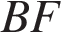 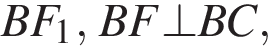 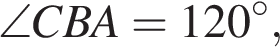 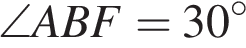 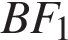 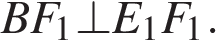 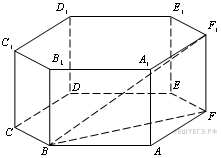 Рассмотрим треугольник . Он прямоугольный, . 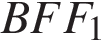 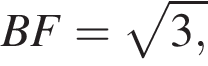 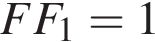 По теореме Пифагора находим: 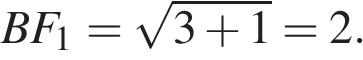 Ответ: 2.18. C 3 № 484594. Решите неравенство 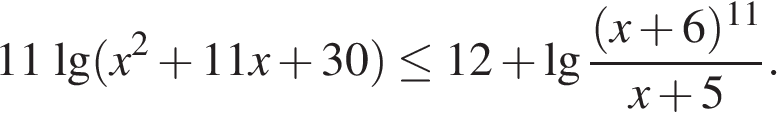 Решение. Найдем значения при которых определены обе части неравенства: 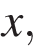 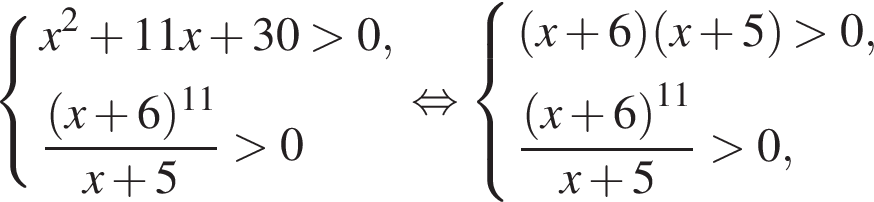 откуда 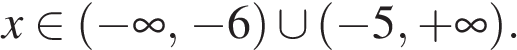 Для таких получаем: 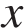 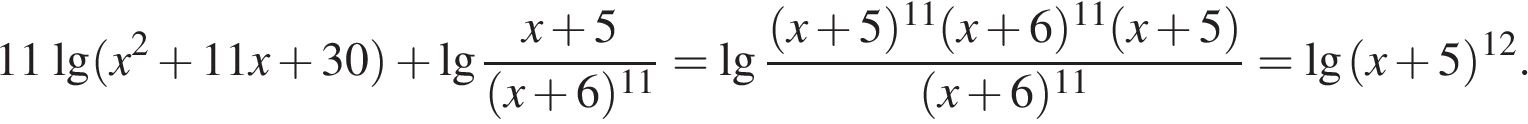 Тогда исходное неравенство примет вид Так как то при условии имеем: 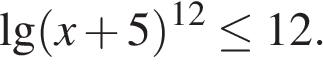 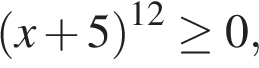 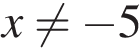 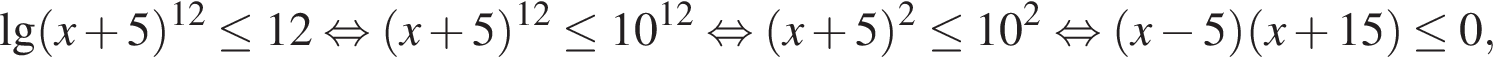 откуда Учитывая, что получаем: 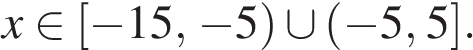 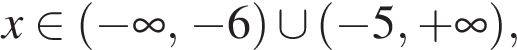 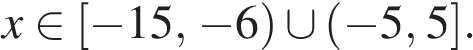 Ответ: 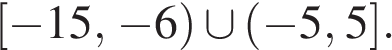 19. C 4 № 484606. Четырехугольник описан около окружности и вписан в другую окружность. Прямые и пересекаются в точке Найдите периметр треугольника если известно, что и 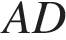 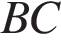 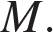 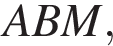 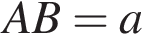 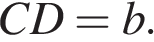 Решение. Возможны два случая и 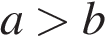 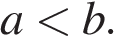 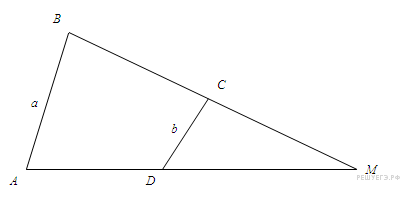 Первый случай. Четырехугольник описан около окружности, следовательно, Четырехугольник вписан в окружность, значит, но откуда следовательно, с коэффициентом подобия 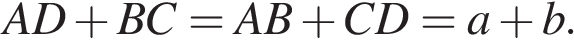 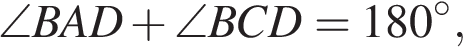 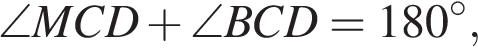 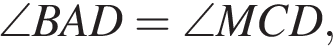 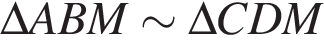 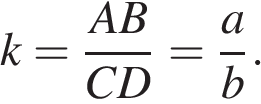 Обозначим через периметр треугольника тогда если — периметр треугольника 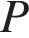 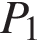 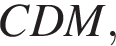 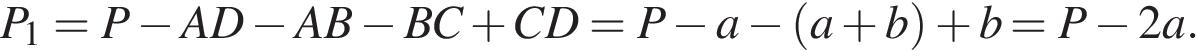 Поскольку получаем: 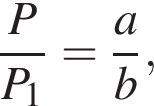 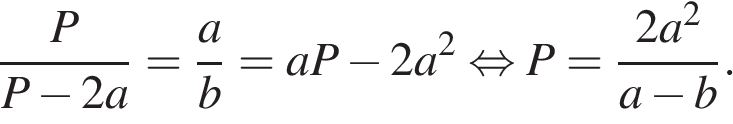 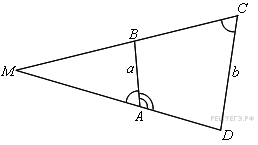 Второй случай. Аналогично случаю 1 имеем: 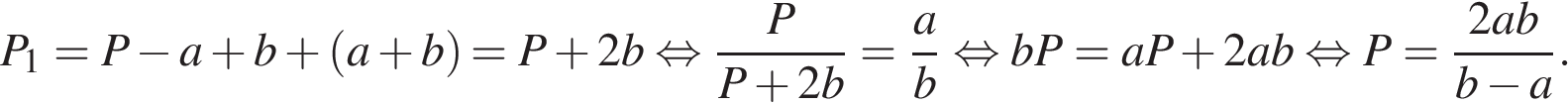 Ответ: или 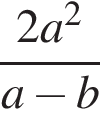 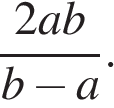 20. C 5 № 501693. Найдите все значения a, при каждом из которых уравнение 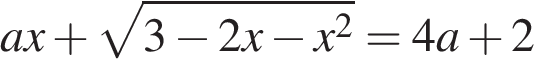 имеет единственный корень. Решение. Запишем уравнение в виде Рассмотрим две функции: и Графиком функции является полуокружность радиуса 2 с центром в точке (−1;0), лежащая в верхней полуплоскости. При каждом значении графиком функции является прямая с угловым коэффициентом проходящая через точку М(4; 2). 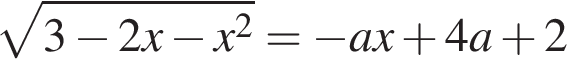 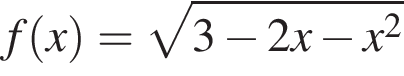 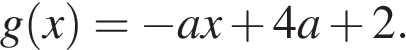 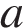 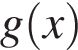 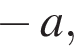 Уравнение имеет единственный корень, если графики функций и имеют единственную общую точку: либо прямая касается полуокружности, либо пересекает её в единственной точке. 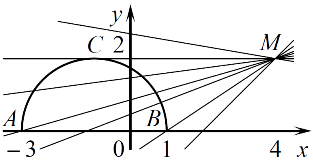 Касательная МС, проведённая из точки M к полуокружности, имеет угловой коэффициент, равный нулю, то есть при исходное уравнение имеет единственный корень. При прямая не имеет общих точек с полуокружностью. 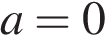 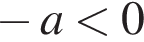 Прямая МА, заданная уравнением проходит через точки М(4; 2) и A(−3;0), следовательно, её угловой коэффициент При прямая, заданная уравнением имеет угловой коэффициент больше, чем у прямой МА, и не больше, чем у прямой MB, и пересекает полуокружность в единственной точке. Получаем, что при исходное уравнение имеет единственный корень. При  прямая не имеет общих точек с полуокружностью. 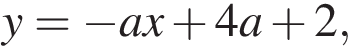 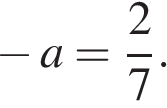 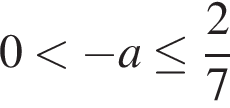 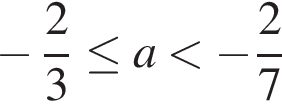 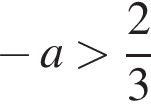 Ответ: 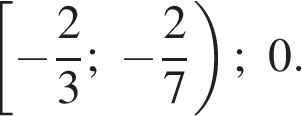 21. C 6 № 484658. Ученик должен перемножить два трехзначных числа и разделить их произведение на пятизначное. Однако он не заметил знака умножения и принял два записанных рядом трехзначных числа за одно шестизначное. Поэтому полученное частное (натуральное) оказалось в 3 раза больше истинного. Найдите все три числа.Решение. Обозначим эти числа за a, b и c. Имеем ,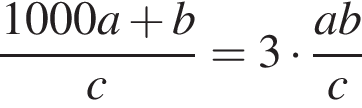 а значит . 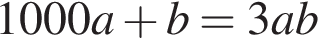 Так как правая часть полученного равенства делится на a, значит , левая часть тоже делится на a и . Получаем 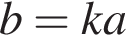 ,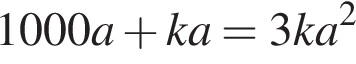 что равносильно .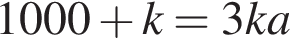 Обратим внимание, что k не превосходит 9, так как a и b — трехзначные числа, а делится на 3. Значит, возможны только варианты . 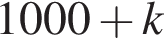 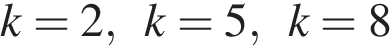 Если то , а или (других пятизначных делителей у ab нет). 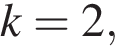 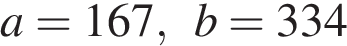 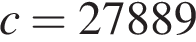 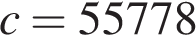 Если , то , что противоречит условию. 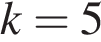 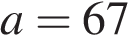 Если , то , что противоречит условию. 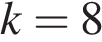 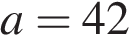 Ответ: 167, 334 и 27889 или 167, 334 и 55778.